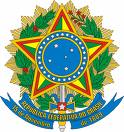 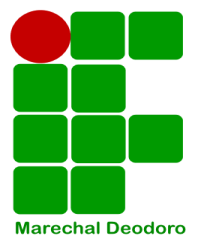 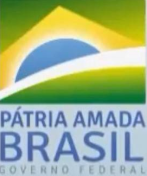 SERVIÇO PÚBLICO FEDERALMinistério da EducaçãoSecretária de Educação Profissional e TecnológicaInstituto Federal de AlagoasCampus Marechal DeodoroFORMULÁRIO PARA INTERPOSIÇÃO DE RECURSO À COMISSÃO ELEITORAL DO CONCAMP 2019 – IFAL/MDRecurso contra o resultado preliminar homologado pela Comissão Eleitoral do CONCAMP (COEC), de inscritos para membros do Conselho de Campus – CONCAMP IFAL/MD 2019, aprovado e regulamentado pela resolução nº 05/CS, de 25 de Março de 2019, do Conselho Superior do Instituto Federal de Alagoas – IFAL.Eu, _____________________________________________________________, portador(a) do documento de identidade nº ___________________________, do CPF nº ___________________________, inscrito para a categoria _____________________________________ na eleição para formação de membros do CONCAMP IFAL/MD 2019, apresento recurso junto à Comissão Eleitoral do CONCAMP (COEC).Insira no campo abaixo o motivo, os argumentos e os anexos (opcional) do recurso:Motivo do Recurso: _______________________________________________________________________________________________________________________________________________________________________________________________________________________________________Argumentos do Recurso:_______________________________________________________________________________________________________________________________________________________________________________________________________________________________________Anexos de apoio ao Recurso (opcional):_______________________________________________________________________________________________________________________________________________________________________________________________________________________________________Marechal Deodoro, ___ de Junho de 2019______________________________________________Assinatura do Candidato